Ответы: номерответ124132.182.21283.16253.23004.18404.21054.30,74.41,44.51,75.112505.2215.314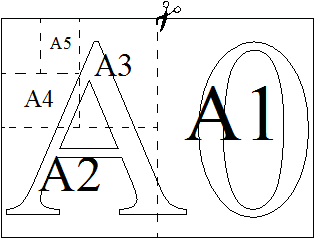 